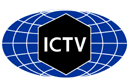 Part 1: TITLE, AUTHORS, APPROVALS, etcAuthor(s) and email address(es)Author(s) institutional address(es) (optional)Corresponding authorList the ICTV Study Group(s) that have seen this proposalICTV Study Group comments and response of proposerICTV Study Group votes on proposalAuthority to use the name of a living personSubmission datesICTV-EC comments and response of the proposerPart 2: NON-TAXONOMIC PROPOSALText of proposalPart 3: TAXONOMIC PROPOSALName of accompanying Excel moduleAbstractText of proposalSupporting evidence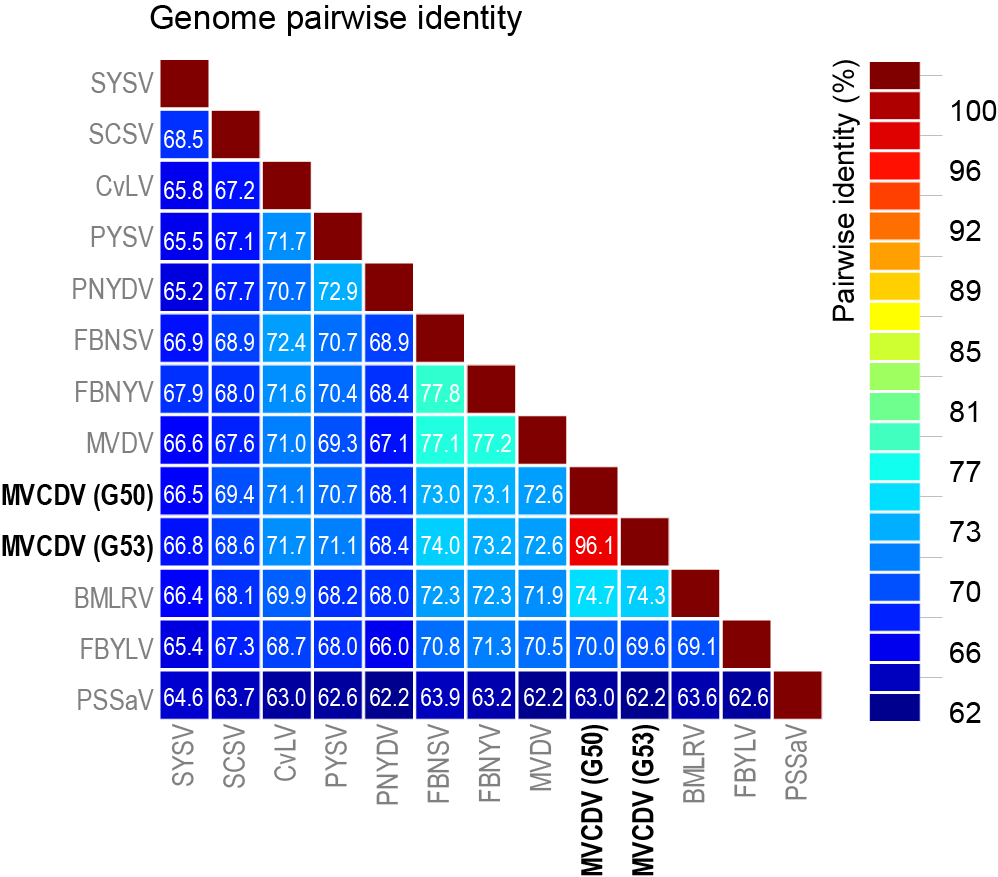 Black medic leaf roll virus – BMLRVCow vetch latent virus – CvLVFaba bean necrotic stunt virus – FBNSVFaba bean necrotic yellows virus – FBNYFaba bean yellow leaf virus – FBYLVMilk vetch chlorotic dwarf virus – MVCDVMilk vetch dwarf virus – MVDVPea necrotic yellow dwarf virus, – PNYDVParsley severe stunt associated virus – PSSaVPea yellow stunt virus – PYSVSubterranean clover stunt virus – SCSVSophora yellow stunt virus – SYSVFigure 1: Pairwise identity matrix of the genome (concatenated component sequences) of representative nanoviruses determine using SDT v1.2 [2]. Figure adapted from Hassan-Sheikhi et al., [1].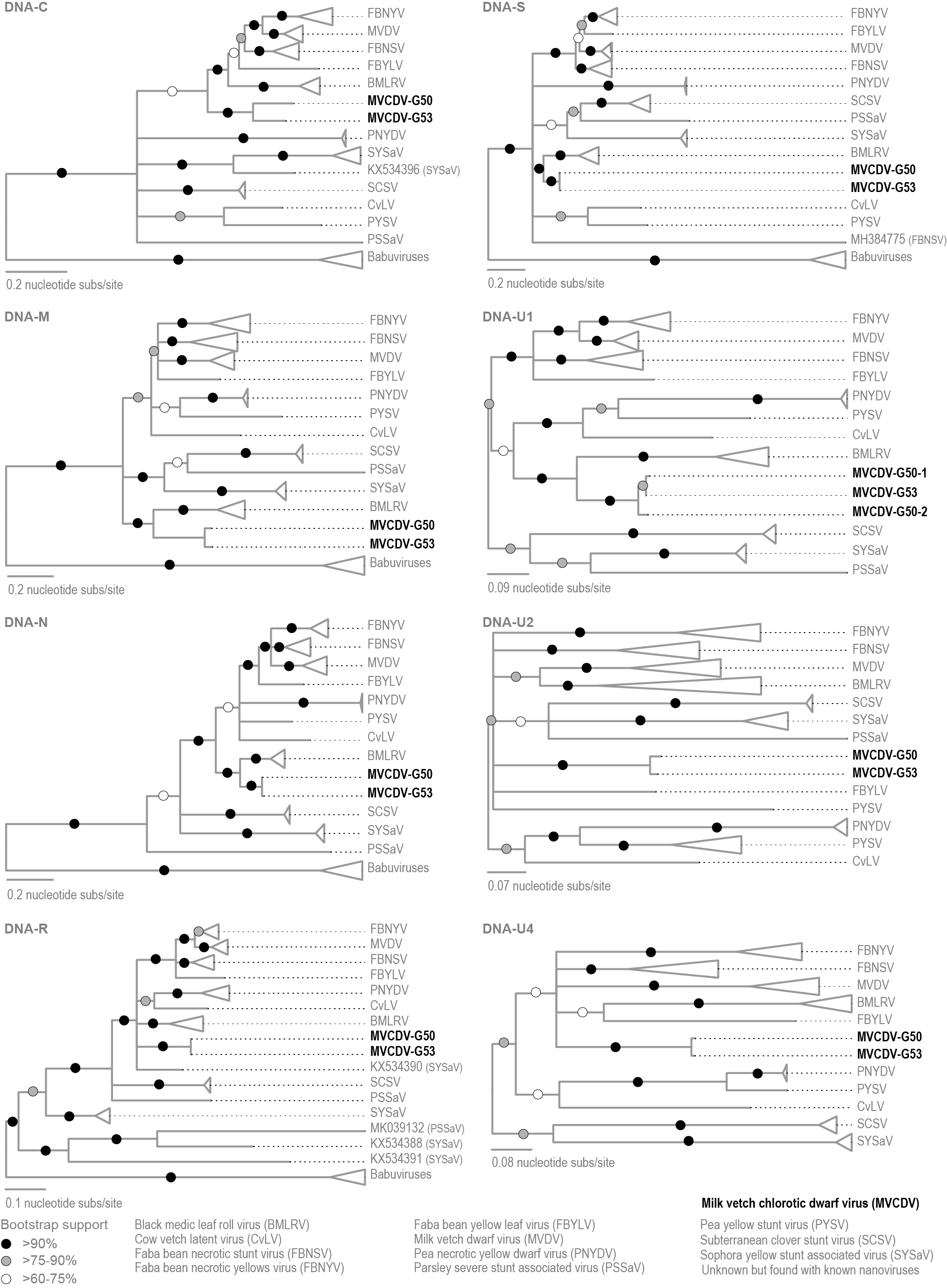 Figure 2: Maximum likelihood phylogenetic trees, inferred using PhyML [6] of MVCDV component nucleotide sequences and rooted with babuvirus sequences except for those of DNA-U1, DNA-U2 and DNA-U4 which are midpoint rooted. Figure adapted from Hassan-Sheikhi et al. [1].ReferencesHassan-Sheikhi P, Heydarnejad J, Massumi H, Kraberger S, Varsani A. 2020. Novel nanovirus and associated alphasatellites identified in milk vetch plants with chlorotic dwarf disease in Iran. Virus Res. 276: 197830. PMID: 31790775 DOI: 10.1016/j.virusres.2019.197830Muhire BM, Varsani A, Martin DP (2014) SDT: a virus classification tool based on pairwise sequence alignment and identity calculation. PLoS One 9:e108277. PMID: 25259891; DOI: 10.1371/journal.pone.0108277Thomas JE, Gronenborn B, Harding RM, Mandal B, Grigoras I, Randles JW, Sano Y, Timchenko T, Vetten HJ, Yeh H-H, Ziebell H, ICTV report consortium. (2021) ICTV virus taxonomy profile: Nanoviridae. Journal of General Virology, 102, 001544. PMID: 33433311 PMCID: PMC8515864 DOI: 10.1099/jgv.0.001544Vetten HJ, Dale JL, Grigoras I, Gronenborn B, Harding R, Randles JW, Sano Y, Thomas JE, Timchenko T, Yeh HH, 2012. Nanoviridae. In: King AMQ, Adams MJ, Carstens EB, Lefkowitz EJ (Eds.), Virus Taxonomy. Elsevier, San Diego, pp. 395-404.Siddell SG, Walker PJ, Lefkowitz EJ, Mushegian AR, Dutilh BE, Harrach B, Harrison RL, Junglen S, Knowles NJ, Kropinski AM, Krupovic M, Kuhn JH, Nibert ML, Rubino L, Sabanadzovic S, Simmonds P, Varsani A, Zerbini FM, Davison AJ (2020) Binomial nomenclature for virus species: a consultation. Arch Virol 165:519-525. PMID: 31797129; DOI: 10.1007/s00705-019-04477-6Guindon S, Dufayard JF, Lefort V, Anisimova M, Hordijk W, Gascuel O (2010) New algorithms and methods to estimate maximum-likelihood phylogenies: assessing the performance of PhyML 3.0. Syst Biol 59:307-321. PMID: 20525638; DOI: 10.1093/sysbio/syq010Code assigned:2023.023PShort title: Establish a new species in the genus Nanovirus (family Nanoviridae)Short title: Establish a new species in the genus Nanovirus (family Nanoviridae)Short title: Establish a new species in the genus Nanovirus (family Nanoviridae)Heydarnejad J, Gronenborn B, Varsani A,heydarnejad@uk.ac.ir; bgronenborn@gmail.com; Arvind.varsani@asu,eduDepartment of Plant Protection, College of Agriculture, Shahid Bahonar University of Kerman, Kerman 7616914111, Iran [JH]Im Broich 38, 50128 Bergheim-Fliesteden, Germany [BG]The Biodesign Center of Fundamental and Applied Microbiomics, School of Life Sciences, Center for Evolution and Medicine, Arizona State University, 1001 S. McAllister Ave, Tempe, AZ 85287-5001, USA [AV]A. Varsani (Arvind.Varsani@asu.edu)Nanoviridae SGStudy GroupNumber of membersNumber of membersNumber of membersStudy GroupVotes supportVotes againstNo voteNanoviridae10/120/122/12Is any taxon name used here derived from that of a living person (Y/N)NTaxon namePerson from whom the name is derivedPermission attached (Y/N)Date first submitted to SC Chair19th June 2023Date of this revision (if different to above)2023.023P.A.v1_Nanovirus_1nsp.xlsxMilk vetch chlorotic dwarf virus was identified in Iran from two symptomatic milk vetch (Astragalus myriacanthus Boiss.) samples (sample ID G50 and G53; sampled in 2018) showing marginal leaf chlorosis, reduced leaf size and dwarfing symptoms. These two nanoviruses represent a new species in the family Nanoviridae.